Section 351.APPENDIX B   Example of Plaque for Identifying Wells Containing Sealed Sources Containing Radioactive Material Abandoned Downhole 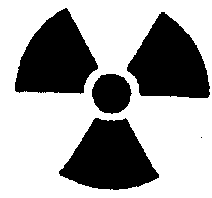 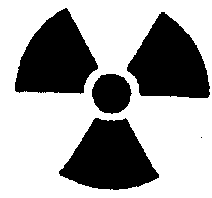 The size of the plaque should be convenient for use on active or inactive wells, e.g., a 17-centimeter (7-inch) square and 3 mm (⅛ inch) thick.  Letter size of the word "CAUTION" should be approximately twice the letter size of the rest of the information, e.g., 12-millimeter (½-inch) and 6-millimeter (¼-inch) letter size, respectively.  Quantities and distances may be expressed either in SI units or in special and English units or in dual units.